По поручению Минобрнауки России совместно с Общероссийской общественно-государственной организацией «Российское военно-историческое общество» в целях формирования представлений об ответственном гражданском поведении детей и молодежи2 марта 2018 г. В МКОУ «Генжеаульская СОШ» был проведён «Урок мужества», посвященный 100-летию создания Рабоче-крестьянской Красной Армии. Урок провела учитель истории Басханова У.Т. в 10-11 классе.Присутствующие учащиеся и преподаватели окунулись в атмосферу Гражданской, Второй мировой и Афганской войн, а также узнали о каждом этапе развития нашей армии. 

Особое внимание было уделено  нашим выпускникам,которые участвовали в боях . 

В 50-80-е годы двадцатого века в ряды Советской армии призывались сыны и внуки поколения победителей, которые служили под девизом «Учиться военному делу настоящим образом .
От имени поколения воинов Советской армии выступили учащиеся 10 класса Аджиева Альбина и Джатамов Муса, которые подчеркнули значимость проведения подобных патриотических мероприятий. Обращаясь к учащимся Басханова У.Т. говорила о важности формирования мировоззрения, в котором сочетались бы необходимые знания и вырабатывались соответствующие убеждения, закрепленные в практической деятельности. 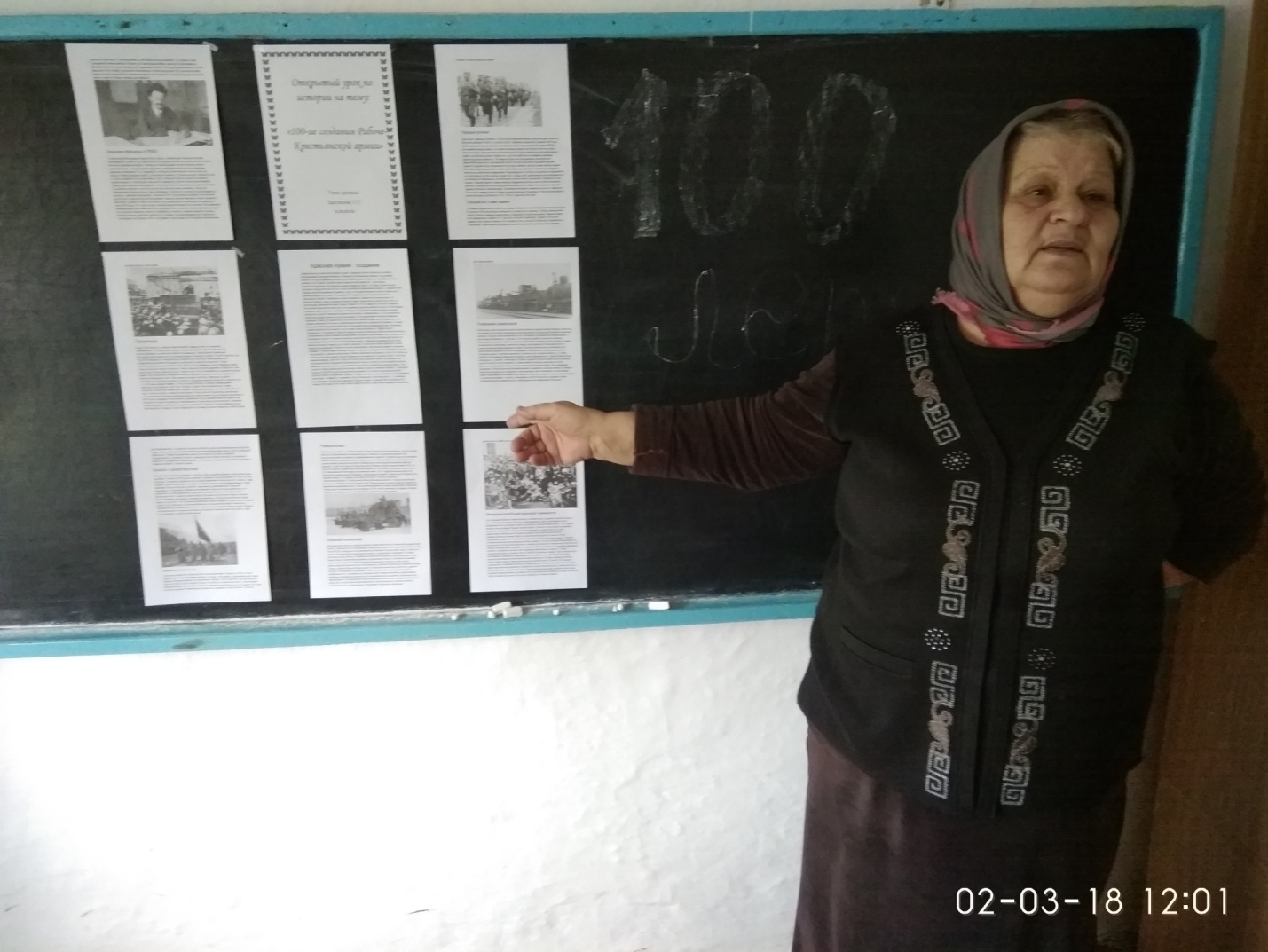 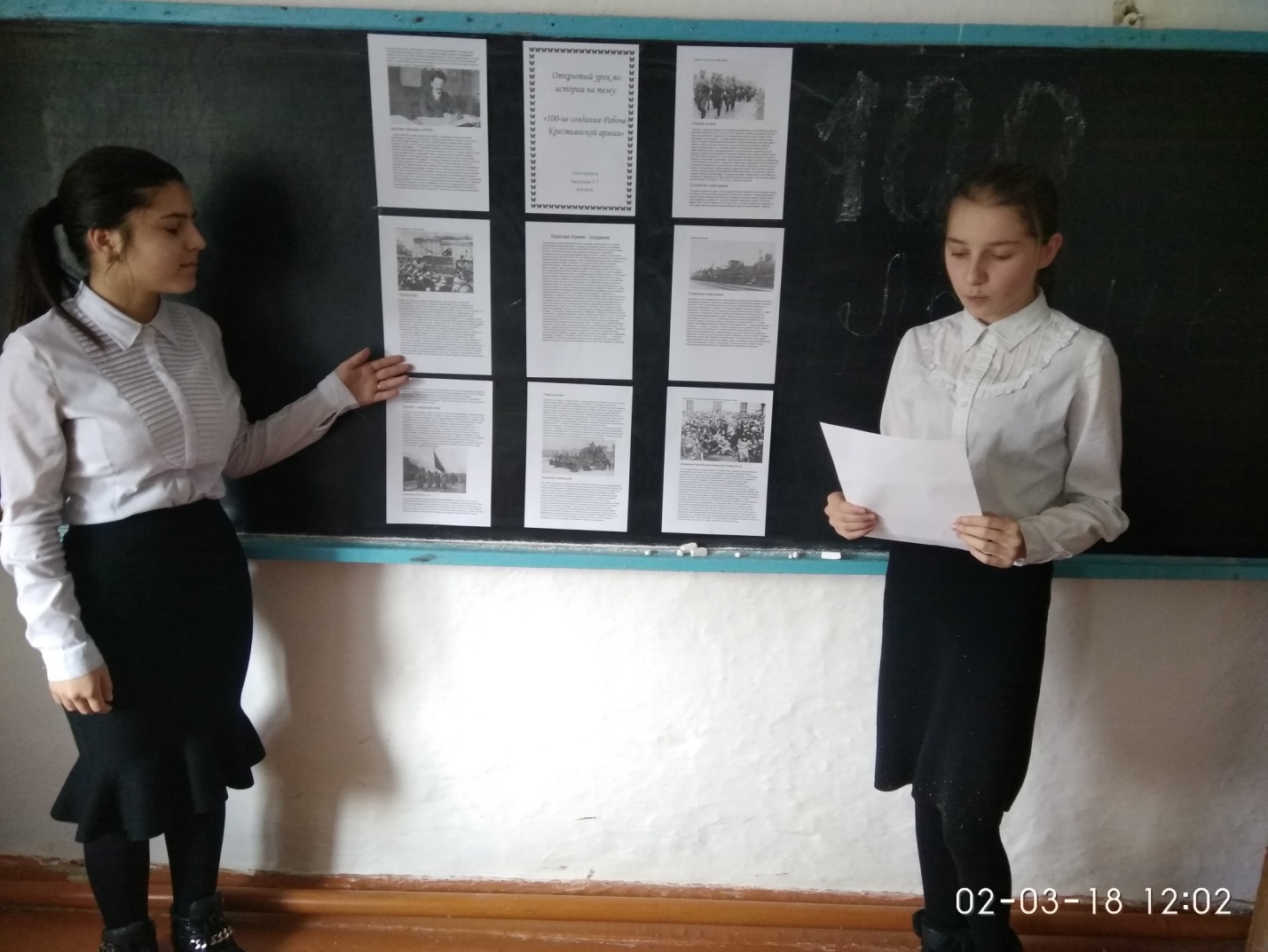 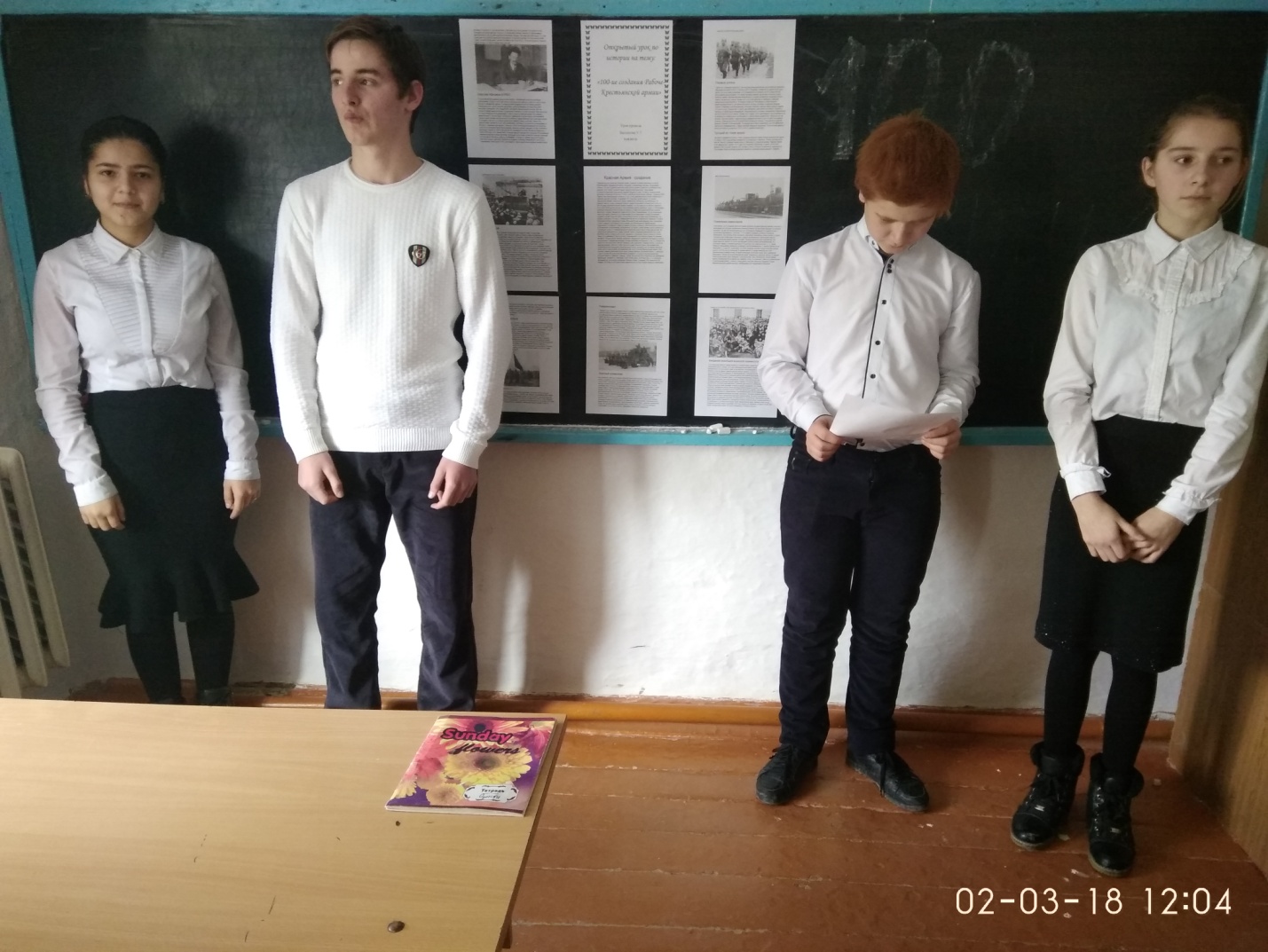 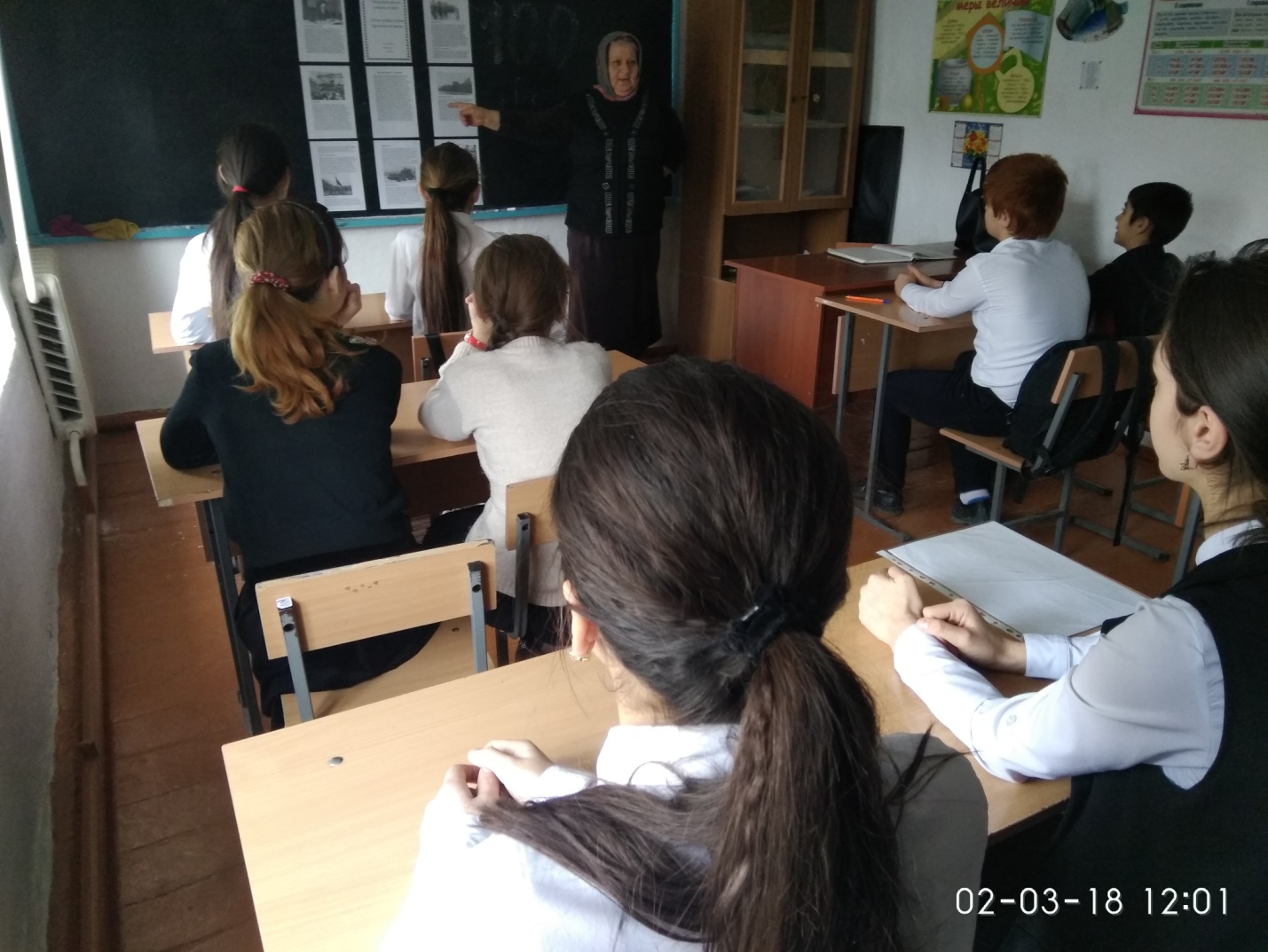 